ПРОТОКОЛ ЛИЧНОГО ЗАЧЕТА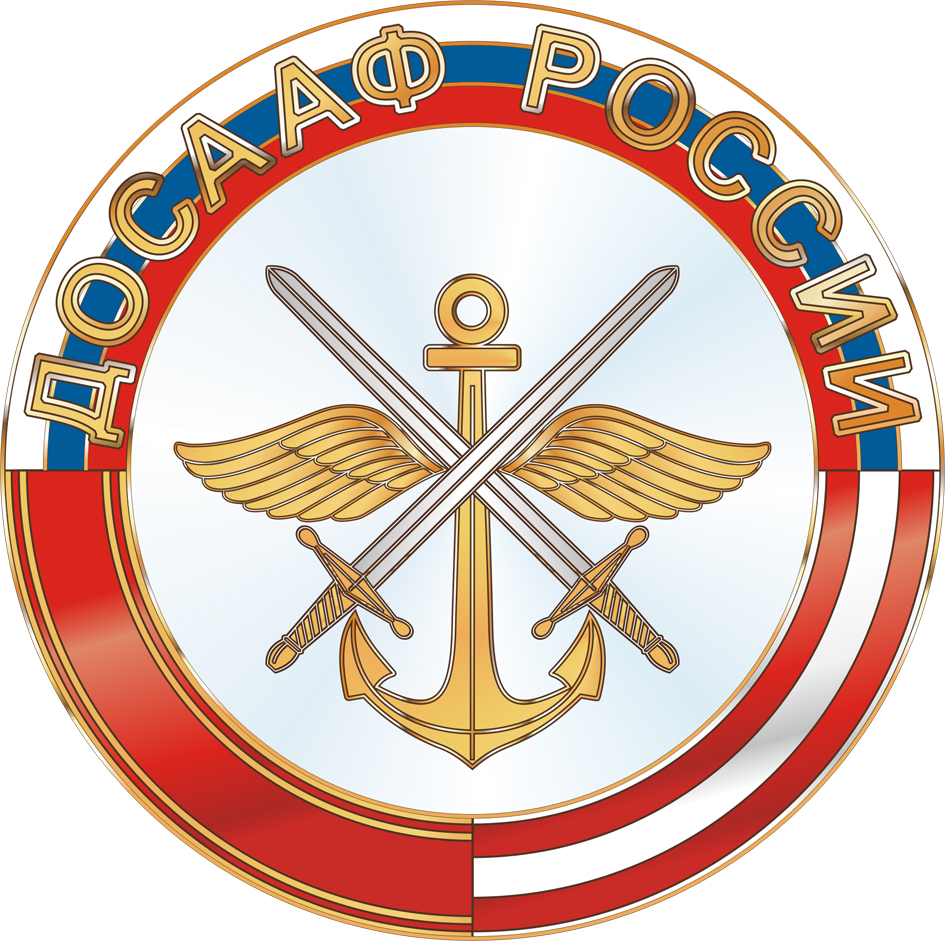               Открытый кубок ДОСААФ России по мотоциклетному спорту                                        58-й мотокросс «Битва на Волге»         г.Волжский, Волгоградская область                       2-4 апреля 2021 годаКласс 65 куб. см.Главный судья: ________ Горина З.И.   Главный секретарь: _________ Курякова Н.В.№п/пСт.№Фамилия, имяГород (край район, область)I заездI заездII заездII заездСум.очкиМесто№п/пСт.№Фамилия, имяГород (край район, область)местоочкиместоочкиСум.очкиМесто1.46Желнов АртемСаратов10112.125Гундаров АлексейВоронеж7145163053.123Мерзлов НазарВоронеж1251255014.151Серов ТимофейКраснодар3202224225.103Медков ЛевВолжский211744216.68Кпехов СергейВолжский1651927187.117Ярыгин АрсенийВолгоград2011834198.61Мальцев ЕмельянПенза2223204239.65Генералов МатвейПенза41841836410.787Посадский ВадимПенза1381110181111.615Соколов ДмитрийПенза14791219912.700Вишняков ИльяПенза813131313.47Данилин ВадимПенза61561530614.999Иванова АнастасияПенза2315.53Кошелев денисПенза174138121416.168Арьков Арсений Волжский51681329717.777Люльков КириллБорисоглебск2216552018.4Афанасьев АркадийВолжский156156121519.25Носаков АртемВолгоград АлИг19214791720.54Масленников АнатолийИжевск111071424821.10Романов матвейИжевск912121622.110Баталов МаксимИжевск1831011141223.73Куксов НикитаВ.Новгород129129181024.5Калашников ВладиславПенза25.178Таценов КирилПенза24